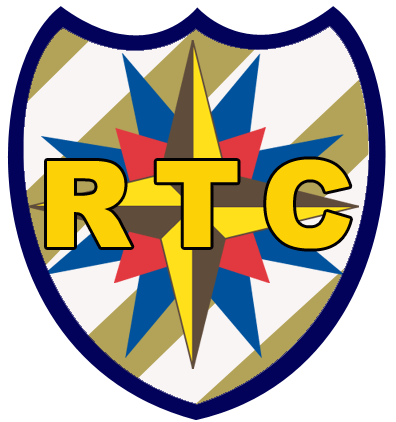 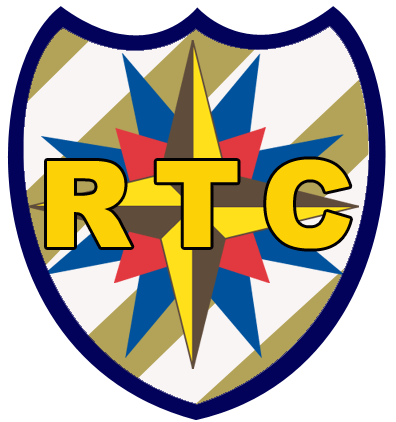 Where:	Camp Berry Honey Grove, PAWhen:	August 4-7, 2021							Check-in:	9:30 AM August 4th			Graduation:	11 AM August 7th Who:	Royal Ranger Boys Grades 4 - 12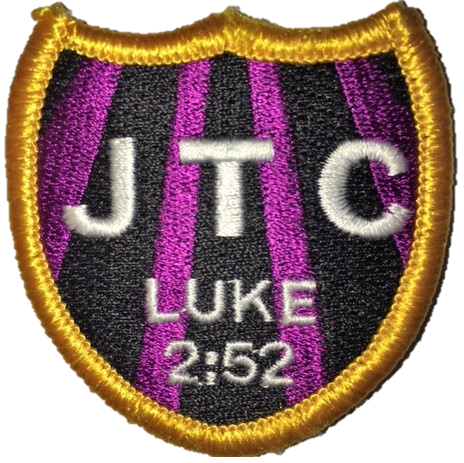 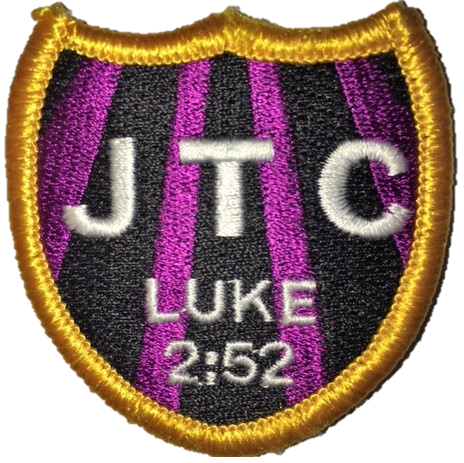 Registration:	   $170	if postmarked by June 15, 2021	   $194 	if postmarked after June 15 and by			June 30, 2020	   $218	if postmarked after June 30, 2021Chartered Outpost Discount:	    15% (Multiply the above by 0.85 and round 	                to nearest dollar)  Outpost #? ______Deposit: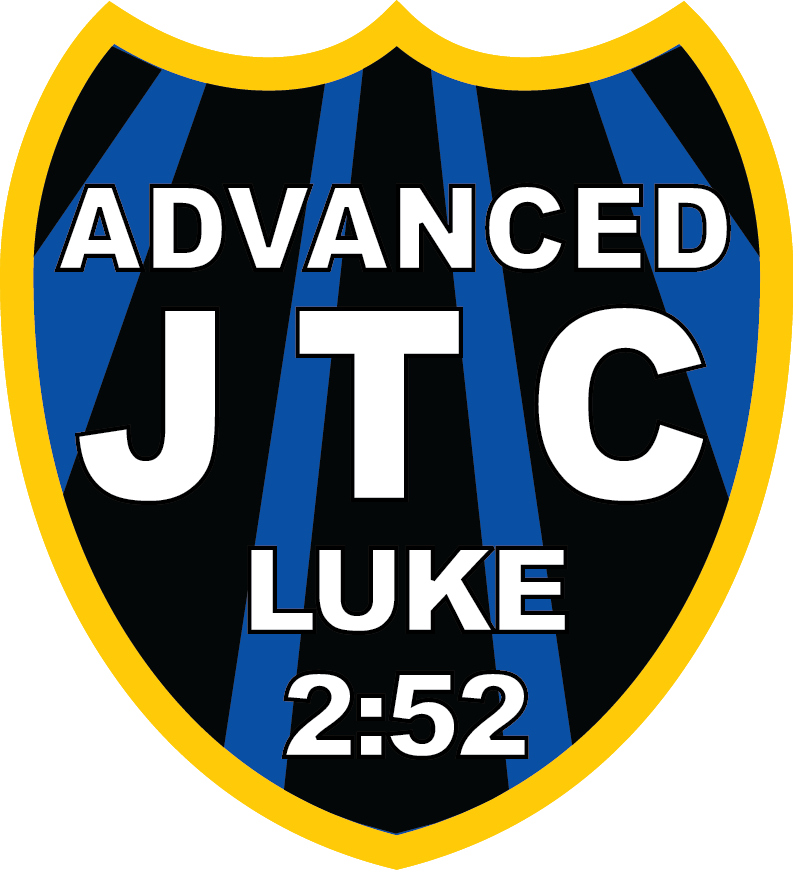 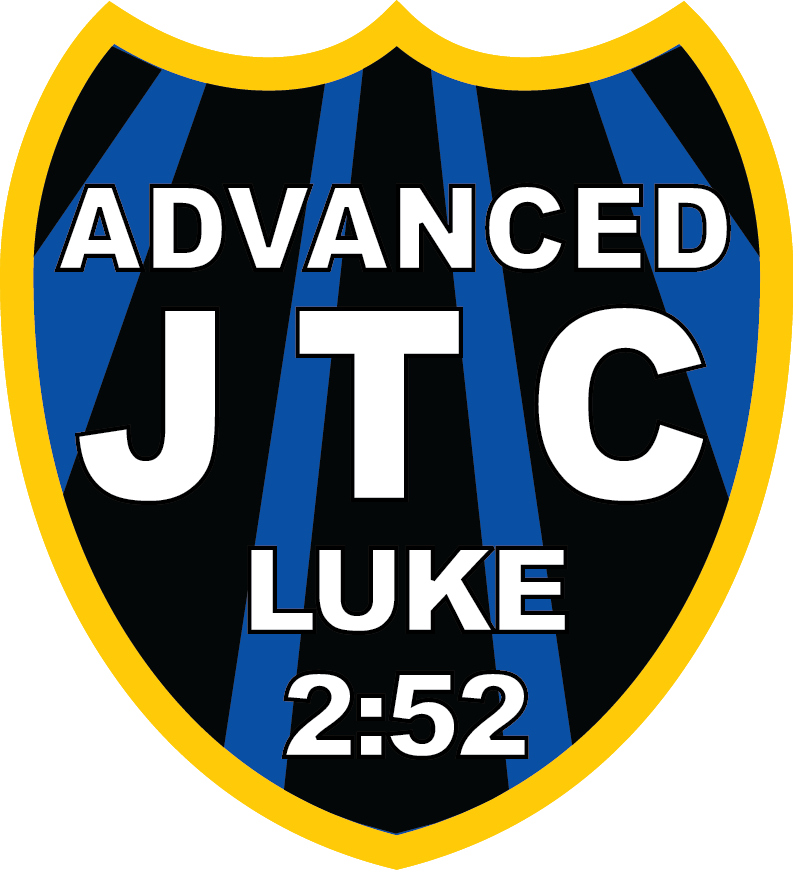 	   $  80         Deposit required with ApplicationChecks Made payable to: PDJLDA Royal Rangers.Send check with this application, permission slip,Medical form, and Group Leader’s recommendationTo:		Christopher Vincent		361 Byers Rd		Chester Springs, PA 19425T-shirt Information; Check one Youth L		S  		M		L		XL		2XL		3XL______________________________         	 __________________________   	 ______	_______Last Name					  	 First Name				  MI		Suffix________________	______	            ____________              ________________________________________Date of Birth		Age		Last Grade Completed	Boy's Email Address________________________________________________________________Mailing Address_____________________________________	________	________________City						State		Zip(______)-________________________	(______)-_____________           (_________________________)(Area Code)- Home Phone Number			(Area Code)- Cell Phone Number         	          (Whose)_______________________________________      (_________________________)Parent's Email Address					(Whose)____________________________________			_____________________________________Mother's or Guardian's Name						Father's or Guardian's NameSame Address 	Yes 		No				Same Address 	Yes 		No Questions: Contact PDJLDA Coordinator Chris Vincent  (413) 329-0647  dcvincent1960@gmail.comMedical Information____________________________	 	_______________________	_____	_______		_____________Last Name					First Name				MI	Suffix		BirthdateREQUIRED INFORMATION:General Information: The PennDel Network Royal Rangers office has the prerogative to accept or reject any person based upon the Royal Ranger’s health history.Please check Yes or No in responding to the below information:		         	 	        Yes   No			                        Yes   No			                  Yes  NoAny item above checked Yes please explain below;Food or Drug Allergies: _______________________________________________________________________Current Medications and dosages: ________________________________________________________________________________________________________________________________________________________Physical Limitations or Medical Facts We Should Know: _______________________________________________________________________________________________________________________________________
Other  Remarks: ____________________________________________________________________________Give latest date of inoculation or vaccination against the following: (month/day/year)Tetanus ____/____/____   Small Pox ____/____/____  Measles ____/____/_____   COVID -19 ____/____/____Typhoid  ______/____/______	Diphtheria  ______/____/______	Polio ______/____/______Parent or Guardian:    In your opinion, Is the applicant physically able to attend the PennDel Network Royal Rangers, JLDA?        Yes        	NoParent/Legal Guardian Consent: The signature of a parent or legal guardian is required for a minor to attend the 2021 PennDel Network Royal Rangers Junior Leadership Development Academy, August 4-7, 2021. The parent’s or legal guardian’s signature below indicates permission to administer medical attention to the minor in the event of a medical emergency._____________________________________________________		____________________		Signature of Parent or guardian							Date of SignatureIN CASE OF EMERGENCY, CONTACT: Name ______________________________________   Relationship ___________________________________Daytime Phone (_____)______________________	   Evening Phone (______)___________________________Group Leader's Recommendation for Attendance____________		___________________________		__________________________________Outpost #		Section						Network/District______________________________________________________	_____  ______________________________Church Name									Pastor's Name___________________________________________________		(_____)-_______________________Church Mailing Address							(Area Code)-Church Phone Number______________________________________________	________	____________________Church City							State		Zip______________________________________________	_______________________________Church Insurance Company Covering Boys and Men		Policy #Evaluation: (within the last 2 years for JTC or since taking JTC for AJTC)Leadership positions held in the outpost; (Patrol Leader, Quartermaster etc.) _______________________________________________________________________________________________________________________________________________________________________________________________________________Merits/classes he has helped to teach: ______________________________________________________________________________________________________________________________________________________________________________________________________________________________________________ Examples of Community and church leadership he has done: ________________________________________ ____________________________________________________________________________________________________________________________________________________________________________________I recommend _______________________________________ to participate in the Ranger Training Camp/Junior Training Camp/Advanced Junior Training Camp (Circle One) of the Junior Leadership Development Academy.Recommending Commander’s Signature _______________________________________________________ _______________________________________________ 		(_____)- ________________________Commander’s Name							(Area Code)- Commander’s Phone Number__________________________________________________________	__________	____________________________Commander's Address							State		Zip_____________________________________________________________________Commander's EmailPermission Slip2021 JLDA,  August 4-7Camp Berry Honey Grove, PAI do hereby authorize________________________________________________ to attend Junior Leadership Development Academy at the PennDel Network Royal Rangers Camp Berry, Honey Grove, Pennsylvania, and I also give permission for my child to participate in all planned activities at the same. I understand the arrangements and feel that adequate precautions are planned to ensure the safety of those involved.While striving to ensure a safe and closely supervised environment, the Junior Leadership Development Academy and its staff, the PennDel Ministry Network Royal Rangers, and the PennDel Ministry Network Council of the Assemblies of God cannot be held responsible for any unforeseeable accident or injury which may occur during the course of the activity.I understand that I will be notified in the case of a medical emergency. However, in the event that I cannot be reached, I give my permission to hospitalize and/or secure the services of a licensed physician, surgeon, or anesthetist in providing the necessary care for my child as named on this form and the required Medical Record form. I understand that the Junior Leadership Development Academy and its staff, the PennDel Ministry Network Royal Rangers, and the PennDel Ministry Network Council of the Assemblies of God, will not be responsible for medical expenses incurred, but that such expenses will be my responsibility as parent or guardian.Emergency Contacts:1st Contact; Name _____________________________________________	Relationship____________________Home Phone (______)________________________ 	Work Phone (______)________________________Cell Phone (______)__________________________2nd Contact: Name _____________________________________________	Relationship ___________________Home Phone (______)________________________ 	Work Phone (______)________________________Cell Phone (______)__________________________My Signature certifies that I agree to the above and that the information I provided on this page, the Application, and the Medical Form are accurate and complete to the best of my knowledge and I give my permission for my son or ward to attend the camp.Signed __________________________________________________	Date _________________________Sinus ConditionShortness of breathHigh Blood PressureEar ProblemSkin InfectionAllergy – AsthmaLung ProblemHearing DifficultyHeart TroublePoor EyesightDiabetesAppendix removedTaking prescription medicineWear Contact LensesFainting or dizzy spellsAny reaction to drugs or medicine of any typeAny medical care in past yearAny surgery within past yearAny disorder preventing strenuous activityExposed to infectious disease in past 3 weeksHepatitis in past 6 monthsSpecial diet requiredFood Allergies